Publish Your Self AssessmentYou will now attach and/or embed your self-assessment to the bottom of the blog post with the artifact you have chosen. You may choose to make this post private or public. After placing your artifact on a blog post, follow the instructions below.Categories - Self-AssessmentTags - Now tag your post using the tag that corresponds to the competency that you have written about. You can choose more than one. Please use lower case letters and be exact.#creativethinkingcc#communicationcc#criticalthinkingcc#socialresponsibilitycc#personalidentitycc#personalawarenessccUse the Add Document button located at the top of your post page and embed your self-assessment at the bottom of your blog post.Publish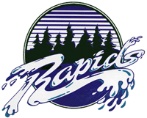 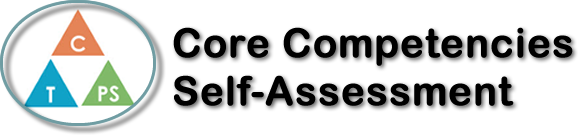 Name: Clare MaguraDate:  December 19, 2017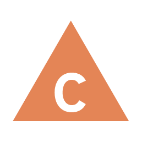 How does the artifact you selected demonstrate strengths & growth in the communication competency?In what ways might you further develop your communication competency?Self-ReflectionDescribe how the artifact you selected shows your strengths & growth in specific core competencies. The prompt questions on the left - or other self-assessment activities you may have done - may guide your reflection process.During the story, Marji had a poor life during the story but one thing that helped her out was when she talked to God. He would tell her things and give her advice and told her she could be a prophet when no one else said she would be able to. He was seen as a friend for Marji because she didn’t seem to have any close friends in the story but he was someone she could talk to. When she had him to talk to her life was going well and most events that happened were positive. One day Marji was mad and wasn’t in the mood to talk about anything and she told God to leave and never come back, and he didn’t. She would look around for him and tell him to come out to see her but he never made an appearance in the story after that point. She ended up giving up on her dream of becoming a prophet. I made this inference that everything that happened in the first part of the story was more positive while God was there. Once he wasn’t more negative major impactful events happened like her uncle dying and the building getting bombed and her getting sent to school in Austria without having a choice. This was an important inference I made in the story. I had to use critical thinking to come up with this by arranging the events and realizing which were the most important negative and positive ones and deciding where Gods role in the story fit in and once I found those I put the pieces together and made the inference that: God was in the first half of the story where Marji was almost always happy and safe but once he was no longer in the story, her life had much more danger and negative events, so I think that God made a large impact on the story.   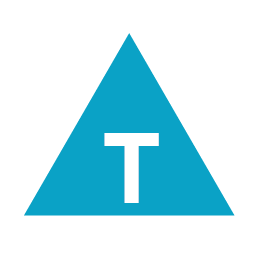 How does the artifact you selected demonstrate strengths & growth in the thinking competencies?In what ways might you further develop your thinking competencies?Self-ReflectionDescribe how the artifact you selected shows your strengths & growth in specific core competencies. The prompt questions on the left - or other self-assessment activities you may have done - may guide your reflection process.During the story, Marji had a poor life during the story but one thing that helped her out was when she talked to God. He would tell her things and give her advice and told her she could be a prophet when no one else said she would be able to. He was seen as a friend for Marji because she didn’t seem to have any close friends in the story but he was someone she could talk to. When she had him to talk to her life was going well and most events that happened were positive. One day Marji was mad and wasn’t in the mood to talk about anything and she told God to leave and never come back, and he didn’t. She would look around for him and tell him to come out to see her but he never made an appearance in the story after that point. She ended up giving up on her dream of becoming a prophet. I made this inference that everything that happened in the first part of the story was more positive while God was there. Once he wasn’t more negative major impactful events happened like her uncle dying and the building getting bombed and her getting sent to school in Austria without having a choice. This was an important inference I made in the story. I had to use critical thinking to come up with this by arranging the events and realizing which were the most important negative and positive ones and deciding where Gods role in the story fit in and once I found those I put the pieces together and made the inference that: God was in the first half of the story where Marji was almost always happy and safe but once he was no longer in the story, her life had much more danger and negative events, so I think that God made a large impact on the story.   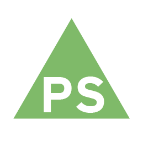 How does the artifact you selected demonstrate strengths & growth in the personal & social competencies?In what ways might you further develop your personal & social competencies?Self-ReflectionDescribe how the artifact you selected shows your strengths & growth in specific core competencies. The prompt questions on the left - or other self-assessment activities you may have done - may guide your reflection process.During the story, Marji had a poor life during the story but one thing that helped her out was when she talked to God. He would tell her things and give her advice and told her she could be a prophet when no one else said she would be able to. He was seen as a friend for Marji because she didn’t seem to have any close friends in the story but he was someone she could talk to. When she had him to talk to her life was going well and most events that happened were positive. One day Marji was mad and wasn’t in the mood to talk about anything and she told God to leave and never come back, and he didn’t. She would look around for him and tell him to come out to see her but he never made an appearance in the story after that point. She ended up giving up on her dream of becoming a prophet. I made this inference that everything that happened in the first part of the story was more positive while God was there. Once he wasn’t more negative major impactful events happened like her uncle dying and the building getting bombed and her getting sent to school in Austria without having a choice. This was an important inference I made in the story. I had to use critical thinking to come up with this by arranging the events and realizing which were the most important negative and positive ones and deciding where Gods role in the story fit in and once I found those I put the pieces together and made the inference that: God was in the first half of the story where Marji was almost always happy and safe but once he was no longer in the story, her life had much more danger and negative events, so I think that God made a large impact on the story.   